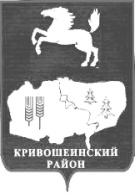 АДМИНИСТРАЦИЯ  КРИВОШЕИНСКОГО РАЙОНА ПОСТАНОВЛЕНИЕ28.05.19										                        № 309с.  КривошеиноТомской областиО внесении изменений в постановление Администрации Кривошеинского района от 30.07.2015 № 290 «Об утверждении Положения о системе оплаты труда работников муниципальных образовательных учреждений Кривошеинского района»В целях приведения в соответствие с действующим законодательством,ПОСТАНОВЛЯЮ:Внести в постановление Администрации Кривошеинского района от 30.07.2015 № 290 «Об утверждении Положения о системе оплаты труда работников муниципальных образовательных учреждений Кривошеинского района» (далее – Постановление) следующие изменения:1.1. В преамбуле Постановления слова «постановлением Администрации Кривошеинского района от 19.03.2010 №184 «Об утверждении Положения о системе оплаты труда руководителей, их заместителей и главных бухгалтеров муниципальных учреждений»» заменить словами «постановлением Администрации Кривошеинского района от 28.04.2017 №174 «О системе оплаты труда руководителей, их заместителей и главных бухгалтеров муниципальных учреждений муниципального образования Кривошеинский район»».1.2. В приложении к Постановлению «Положение о системе оплаты труда работников муниципальных образовательных учреждений Кривошеинского района» в 1 разделе «Общие положения» пункт 3 изложить в новой редакции:«3. Оплата труда руководителей, их заместителей и главных бухгалтеров муниципальных образовательных учреждений осуществляется в соответствии с постановлением Администрации Кривошеинского района от 28.04.2017 №174 «О системе оплаты труда руководителей, их заместителей и главных бухгалтеров муниципальных учреждений муниципального образования Кривошеинский район»».Настоящее постановление вступает в силу с даты подписания.Настоящее постановление подлежит размещению в Сборнике нормативных актов Администрации Кривошеинского района и размещению в сети «Интернет» на официальном сайте муниципального образования Кривошеинский район.Контроль за исполнением настоящего постановления возложить на Первого заместителя Главы Кривошеинского района.Глава Кривошеинского района(Глава Администрации)                                                                                                     С.А. ТайлашевКустова М.Ф.(38251) 2 19 74Первый заместитель Главы Кривошеинского района, Управляющий делами, Управление финансов, Управление образования, ОО - 16